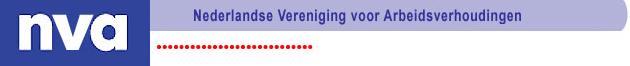 Uitnodiging NvA-bijeenkomst      programma i.s.m. H.Polak-Instituut “Het CAO-instrument: trends en                              actuele ontwikkelingen”Donderdag 12 november 2015                                                      De Burcht, Amsterdam, 13.00 – 17.00 uurDefinitief programma:13.00 uur: NVA-algemene ledenvergadering14.00-16.45 uur: start seminar “Cao-instrument: trends en actuele ontwikkelingen”, m.m.v.Marc van der Meer (introductie)Paul de Beer (gespreksleider)Peter van der Valk (eerste presentatie en publicatie van zijn studie in opdracht van De Burcht met een verkenning van de cao-problematiek)Joba van den Berg-Jansen (Bouwend Nederland), Arend van Wijngaarden (CNV Vakmensen): Casus- de nieuwe bouw-cao.Korte pauzeGrietus Wiggers, Ministerie van Sociale Zaken en Werkgelegenheid (bespreking van historische trends en actuele ontwikkelingen)Huub de Graaff, Casus: de nieuwe cao in de architecten-brancheEvert Smit – referent en inleiding tot plenaire discussieDiscussie16.45 uur: Borrel Algemene informatieLocatie: De Burcht. Henri Polaklaan 9, 1018 CP, Amsterdam. Routebeschrijving: http://www.deburcht.nl/nl/ContactToegang: Alleen toegang met een vooraanmelding! De toegang is voor NVA-leden en voor vrienden van De Burcht gratis. Voor niet-leden is de entree €27,50. Voor studenten die geen lid zijn €7,50. Deze bedragen kunnen worden overgemaakt op bankrekening NL09 INGB 0001 5838 68 t.n.v. Nederlandse Vereniging voor Arbeidsverhoudingen te Den Haag.Aanmelding voor dinsdag 10 november via seminar@nva-arbeidsverhoudingen.nl Inlichtingen: Voor nadere inlichtingen over deze bijeenkomst kunt u contact opnemen met de coördinatoren van dit seminar: Paul de Beer (p.t.debeer@uva.nl) en Marc van der Meer (marc.vandermeer@uvt.nl)..Meer (actuele) informatie: http://www.platformarbeidsverhoudingen.nl.